Дистанционное занятие в детском объединении «Мода и фантазия», группа №2.Дата проведения занятия: 04.10.2021г.
ТЕМА ЗАНЯТИЯ: Виды складок. Изготовление образцов складок.ЦЕЛЬ ЗАНЯТИЯ: Образовательная – формирование специальных умений и навыков в изготовлении образцов складок; совершенствование навыков аккуратной и точной работы; закрепление выполнение ручных и машинных швов.Развивающая – развитие творческого мышление, моторных навыков, самостоятельности.Воспитательная – воспитание трудовой дисциплины, культуры труда, аккуратности, художественного вкуса; воспитание бережливости, заинтересованности в конечном результате.ЗАДАЧИ ЗАНЯТИЯ:Применение приобретенных теоретических знаний в практической деятельности.Развитие мелкой моторики пальцев рук.Воспитание эстетического вкуса, трудолюбия и ответственности за результат своего труда.СОДЕРЖАНИЕ ЗАНЯТИЯ: 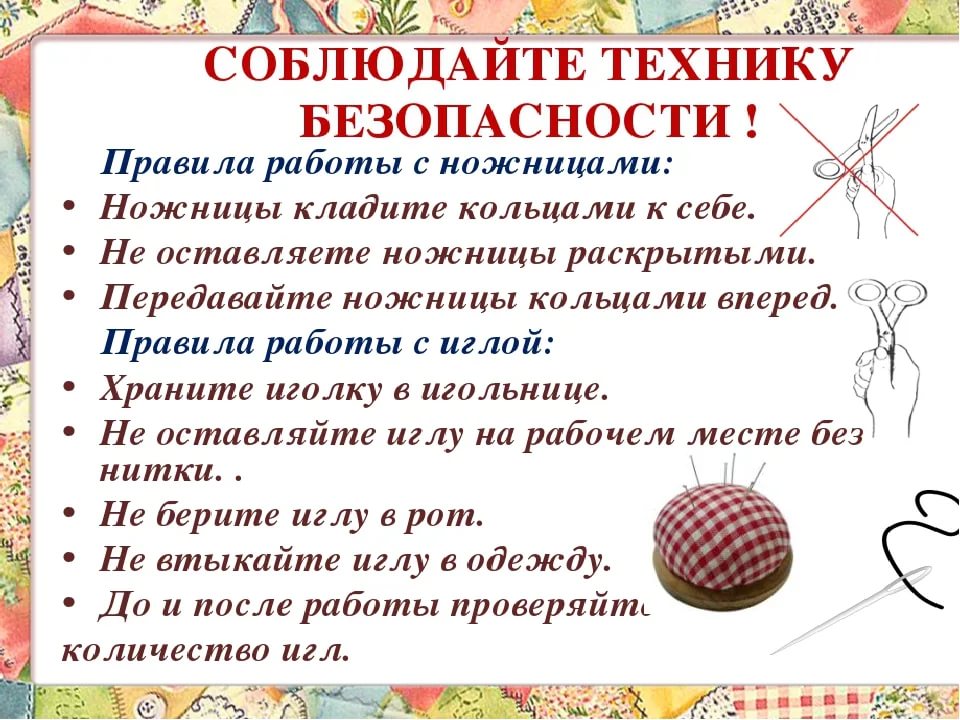 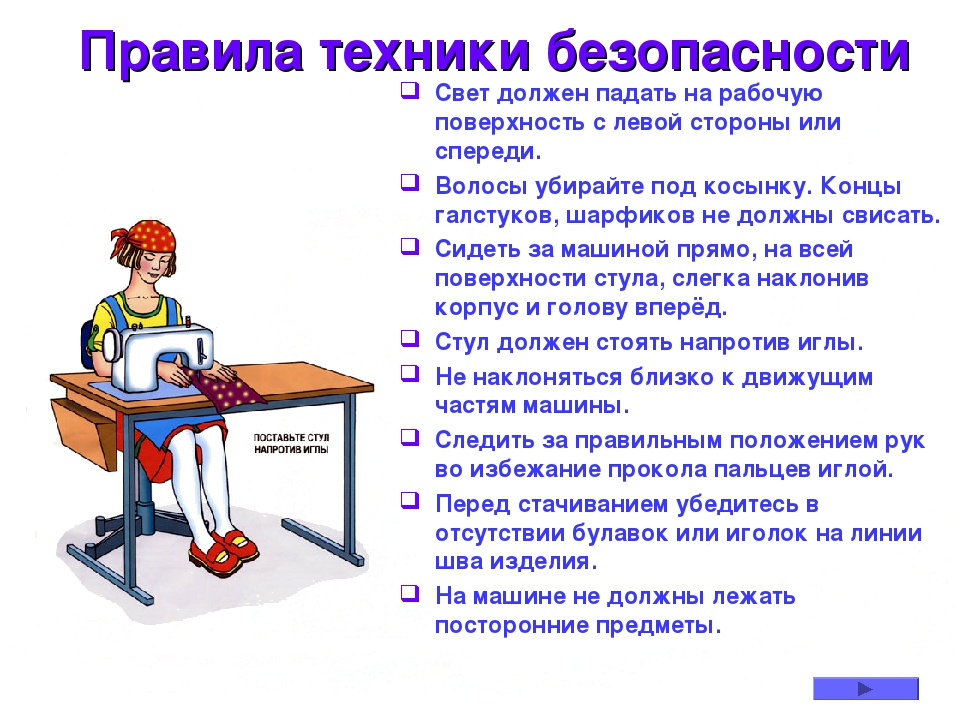 Виды складок.По способу закладывания различают односторонние, встречные и бантовые складки.Односторонние складки – это складки, у которых все сгибы с лицевой стороны направлены в одну сторону, а с изнаночной – в другую.Встречные складки – это складки, у которых сгибы с лицевой стороны направлены друг к другу, а с изнаночной – в противоположные.Бантовые складки представляют собой изнаночную сторону встречной складки или две односторонние складки, у которых сгибы с лицевой стороны направлены в противоположные стороны и образуют бант.По способу обработки все виды складок делятся на стачные, т.е. соединённые стачным швом и настрочные, когда машинная строчка с декоративной целью проходит по лицевой стороне изделия.Как стачивание, так и настрачивание может быть выполнено по всей длине складки или на некотором участке.Складки закладывают по направлению нитей основы.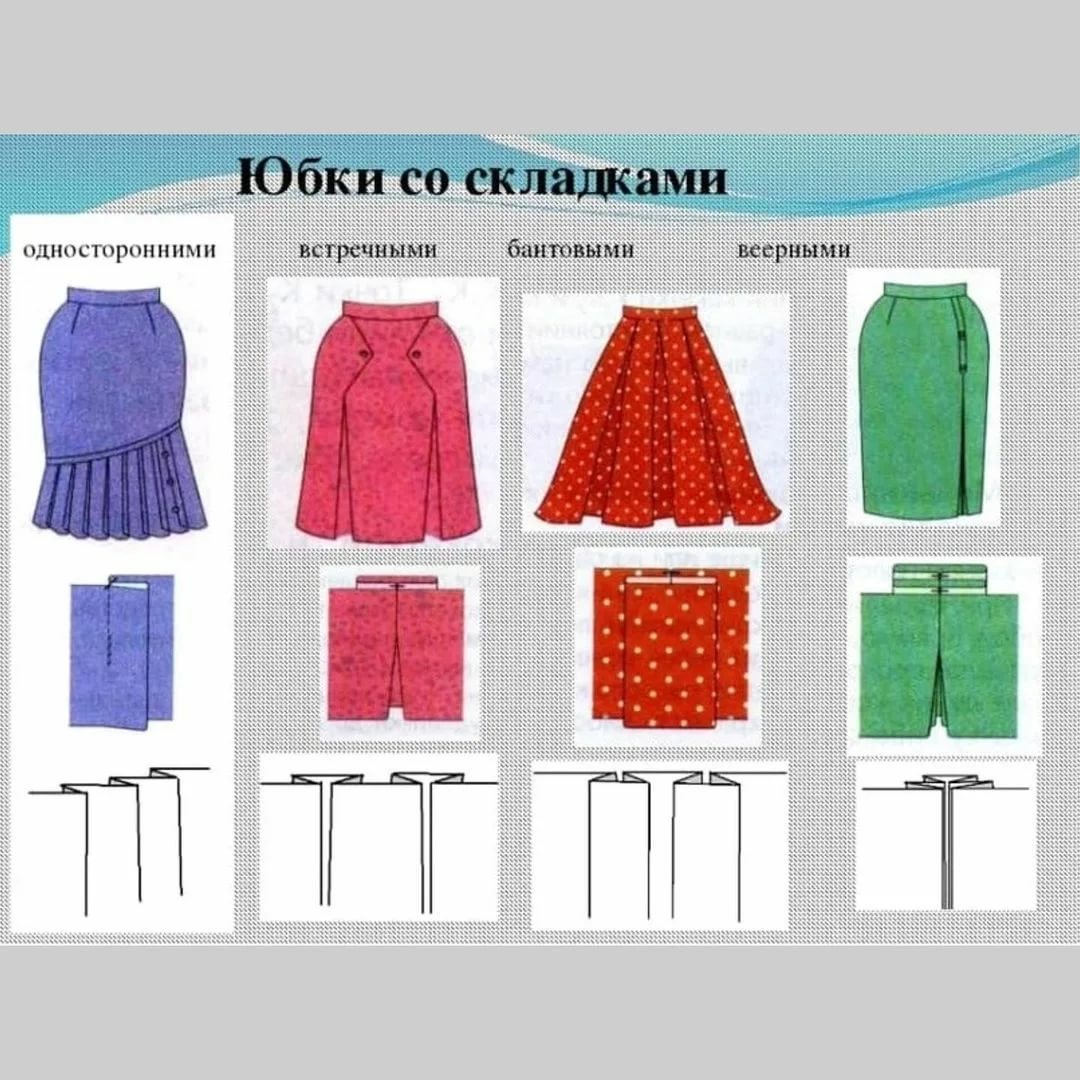 Обработка односторонних складок.В качестве отделки на изделии чаще всего закладывают группу складок, стачанных по всей длине. Выкроенную деталь складывают изнаночной стороной внутрь, линии глубины складок совмещают по разметке и стачивают по всей длине. Затем стачанную деталь заутюживают. В складках такого рода машинная строчка всегда проходит по лицевой стороне изделия.Складки стачанные не до конца, лежащие внизу свободно, делают на юбках, платьях не только как отделочные, но и для того, чтобы обеспечить возможность некоторого расширения низа изделия. Для стачивания складки, деталь складывают лицевой стороной внутрь, совмещают размеченные на ней линии сгиба и местоположения складки и смётывают. Машинную строчку при стачивании складки ведут по намеченной линии местоположения складки до контрольной метки, после чего, плавно поворачивают к сгибу глубины складки (это повышает прочность шва). Затем, верхний слой ткани перегибают по шву стачивания и заутюживают. Если по фасону предусмотрены настрочные складки, то, развернув деталь лицевой стороной вверх, складку намётывают и настрачивают до контрольной метки на некотором расстоянии от сгиба согласно фасону. У контрольной метки строчку обрывают или поворачивают под тем или иным углом к сгибу. (Приложение № 1)Обработка встречных складок.Встречная складка обрабатывается так же как и односторонняя, только заутюживание делается не в одну сторону, а в две. Складка расправляется так, чтобы шов проходил по середине складки, а затем заутюживается. Если по фасону предусмотрены настрочные складки, то настрачивание проводится по обе стороны от шва стачивания. (Приложение № 2)Обработка бантовых складок.Бантовая складка обрабатывается так же как и встречная, только стачивание производят по лицевой стороне, а настрачивают складку с обеих сторон на расстоянии предусмотренном по фасону. (Приложение № 3)
(Приложение № 1)Технология обработки односторонней складки1. Складываем деталь по линии 3 лицевой стороной внутрь;2. Сметываем складку по всей длине;3. Стачиваем складку вертикальной строчкой по линии 2 до заданного участка (место раскрытия складки с лицевой стороны), (места стачивания обозначены на чертеже красным цветом);4. Удаляем наметку.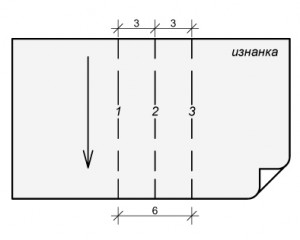 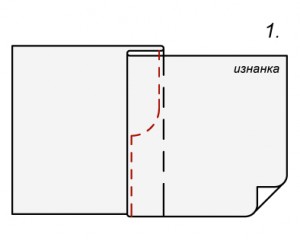 (Приложение № 2)Технология обработки встречной складки1. Сметайте, а затем стачайте по изнаночной стороне две складки по линиям лицевого сгиба до заданного участка;2. Разложите припуски складок на равные расстояния от строчки и закрепите каждую складку в отдельности закрепляющей строчкой.3. Для лучшей устойчивости ткани эту складку можно закрепить в месте наибольшего растяжения дополнительным клеевым материалом.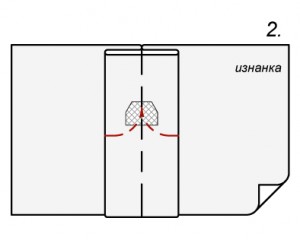 (Приложение № 3)Технология обработки бантовой складки1. Сметайте, а затем стачайте по лицевой стороне две складки по линиям изнаночного сгиба до заданного участка;2. Разложите припуски складок на равные расстояния от строчки и застрочите в край каждую, как показано на чертеже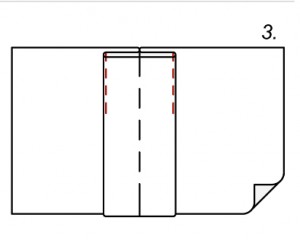 Итог урока:Сообщение о достижении цели урока.Анализ выполненных работ всей группы.Разбор ошибок.